目　　　　次　トピックス　●平成29年度 大阪府民経済計算【確報】大阪府総務部統計課	1●平成29年度 大阪府の一般廃棄物大阪府環境農林水産部 循環型社会推進室資源循環課大阪府健康医療部 環境衛生課	5　毎月の統計調査結果　人　口　　大阪府毎月推計人口　令和２年２月１日現在	9物　価　　大阪市消費者物価指数の動き　令和２年２月速報	11労　働　　大阪の賃金、労働時間及び雇用の動き　令和元年12月月報	13工　業　　大阪府工業指数　令和元年12月速報	15　四半期の統計調査結果　労　働　　大阪の就業状況 労働力調査2019年平均及び2019年10～12月期平均	17　今月の統計表　	19　新着資料のご案内　	30　発行終了のお知らせ　	30※月刊「大阪の統計」は本号をもって発行終了となります。長年のご愛読ありがとうございました。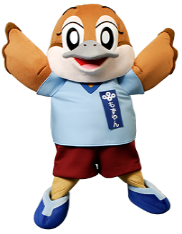 月刊大阪の統計２０２０年（令和２年）３月　No.８５３２０２０年（令和２年）３月　No.８５３